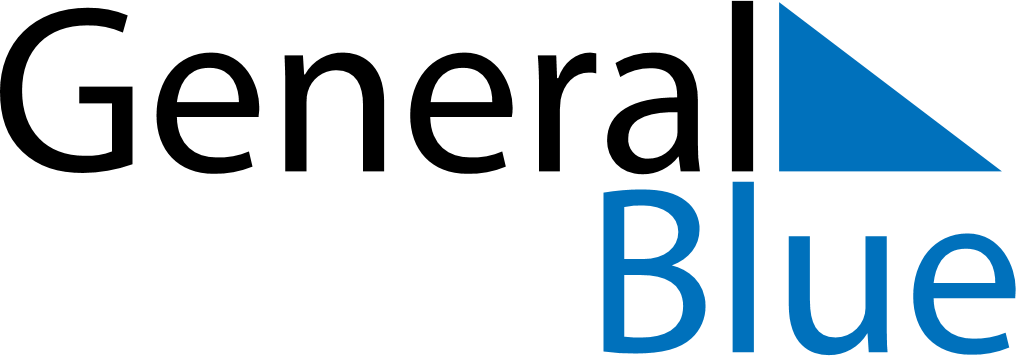 Dominica 2029 HolidaysDominica 2029 HolidaysDATENAME OF HOLIDAYJanuary 1, 2029MondayNew Year’s DayFebruary 12, 2029MondayCarnival MondayFebruary 13, 2029TuesdayCarnival TuesdayMarch 30, 2029FridayGood FridayApril 1, 2029SundayEaster SundayApril 2, 2029MondayEaster MondayMay 1, 2029TuesdayLabour DayMay 20, 2029SundayPentecostMay 21, 2029MondayWhit MondayAugust 6, 2029MondayEmancipation DayNovember 3, 2029SaturdayIndependence DayNovember 5, 2029MondayNational Day of Community ServiceDecember 25, 2029TuesdayChristmas DayDecember 26, 2029WednesdayBoxing Day